Lycée Vue Belle – La Saline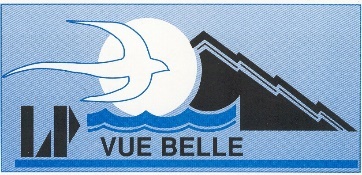 Rue du Lycée – BP 10597422 Saint PaulTél. : 0262 33 69 33Fax. : 0262 33 69 28Mél. : gestion.9740015y@ac-reunion.frMARCHE A PROCEDURE ADAPTEE DE FOURNITURES PREAMBULE – DISPOSITIONS GENERALESLA COLLECTIVITELe pouvoir adjudicateur : Lycée Vue Belle (9740015Y) – La SalineReprésenté par : M. Jean-Marc SPAMPANI, ProviseurComptable assignataire pour les paiements : M. Manuel BERGER, Agent comptable du Lycée Vue Belle – BP 105 97422 Saint PaulMARCHE LPVB n°2017-03 mobiliers de réunionObjet du marché : Fournitures de mobiliers pour salles de réunionDate limite de dépôt des offres : mercredi 14 juin 2017 à 12 h 00Procédure de consultation :Marché public passé selon une procédure adaptée en application de l’article 27 du décret n°2016-360 du 25 mars 2016 relatif aux marchés publics. Le présent document comporte 7 pages numérotées de 1 à 7CHAPITRE I -  AVIS D’APPEL D’OFFRE  A - Date et heure limite de dépôt des offres :Le mercredi 14 juin 2017 à 12 h 00.B – Modalités d’envoiLes offres seront transmises par voie postale ou remis contre un récépissé.C – Composition de l’offre de prestation Les offres envoyées par les entreprises devront comprendre :L’acte de candidature remplie et signé (cf. ci-dessous page 6)Un dossier ou devis pour chaque lot, détaillant la proposition commerciale C – Adresse de réception :Les offres devront parvenir à l’adresse suivante :Lycée Vue BelleRue du LycéeBP 105 – La Saline97422 Saint PaulDans une enveloppe cachetée, avec la mention : « NE PAS OUVRIR – Marché LPVB n°2017-03 mobiliers réunion ». D – Critères de sélection des offres E – Commission d’appel d’offreLa commission d’appel d’offre se réunira semaine du 19 au 23 juin 2017. F - Coordonnées pour les demandes de renseignements :Service de gestion :M. BERGER : Tél. : 0262 24 79 72 ou gestion.9740015y@ac-reunion.frMme GASP : Tél. : 0262 33 35 68 ou fabienne.gasp@ac-reunion.frG - Variantes : Les variantes sont acceptées Les variantes ne sont pas acceptéesCHAPITRE II – REGLEMENT DE LA CONSULATION Article 1 : objet de la consultationLe présent marché a pour objet la livraison de mobiliers pour deux salles de réunion. Article 2 : pièces constitutives du marchéLe marché est constitué du présent document qui comprend 7 pages : Règlement de la consultation (pages 1 à 5)Acte de candidature de l’entreprise (pages 6-7)Article 3 : allotissementLe présent marché comporte 2 lots. Article 4 : durée du marchéLa durée du marché est fixée à 4 mois à compter de sa notification.Article 5 : fonctionnement du marchéLes candidats ont la possibilité de présenter une offre pour un ou pour les deux lots. L’acheteur accepte les variantes à condition que l’objectif du lot soit respecté. Les lots correspondent à un appel d’offre sur mesure. L’entreprise établira sa proposition après une visite des lieux. En fonction des offres et/ou des prix proposés, l’acheteur se réserve le droit de déclarer infructueux un ou plusieurs lots. En cas d’acception de l’offre, l’acheteur s’engage à commander la quantité prévue pour le lot. Le prestataire retenu s’engage à livrer les matériels prévus conformément à l’article 7 du présent règlement.Afin de conserver l’homogénéité de la pièce, l’acheteur pourra, le cas échéant, commander auprès du titulaire du lot, des meubles d’appoint ou accessoires issus de la même gamme que celle retenue dans l’attribution du marché. Article 6 : garantie et service après-venteLes matériels sont garantis un an. Leur fabrication est conforme aux normes européennes ou équivalentes. Le point de départ du délai de garantie correspond à la date d’installation du matériel sur le site (cf. article 7 : livraison). Article 7 : livraisonSauf accord explicite de l’acheteur, les fournitures commandées avant le 1er juillet 2017 devront être livrées au Lycée professionnel Vue Belle à partir du 16 août 2017 et au plus tard avant la date de fin du marché (cf. article 4).Les opérations d’installation et de mise en service du matériel sont effectuées sur le site par le titulaire à ses frais. Elles comprennent le déchargement, le déballage, le montage et la mise en service du matériel.  L’enlèvement des emballages vides est à la charge du titulaire. Ces opérations se feront en présence d’un responsable du lycée. Si le matériel est reconnu défectueux lors de la livraison ou de l’installation, il est remplacé ou remis en état immédiatement par le titulaire et à ses frais. Article 8 : détails de l’appel d’offreFournitures de mobiliersArticle 9 : prix et modalités de règlement1°) Les prix :Les prix seront indiqués en euro, fermes et unitaires. Les prix sont réputés comprendre toutes charges :- fiscales, parafiscales,- les frais afférents au conditionnement, à l’emballage, à la manutention, à l’assurance, au stockage, au transport jusqu’au lieu de livraison.- la livraison et éventuellement le montage du matériel à l’emplacement indiqué par l’établissement comprenant les formations d’usage.La proposition commerciale du prestataire, jointe à l’acte de candidature (page 6), fera apparaître le prix unitaire HT et TTC de chaque produit du lot auquel il concourt. Ce prix sera multiplié par le nombre d’unités commandées.Pour chaque lot, au-delà de la quantité minimum prévue, les unités supplémentaires seront facturées pendant la durée du marché, et dans la limite de la quantité maximum, au prix unitaire proposé par le candidat retenu, sauf si le prestataire propose explicitement dans son offre un tarif spécial inférieur.2°) Mode de règlement : le règlement se fait par virement bancaire, après service fait et sur présentation d’une facture. Pour être valable, la facture devra être établi en 3 exemplaires, au nom du titulaire du marché, être adressée au Lycée des métiers Vue Belle et faire apparaître les mentions légales en vigueur.Conformément au décret n°2008-407 du 28 avril 2008 modifiant l’article 98 du code des marchés publics, le délai de paiement est de 30 jours à compter de la date de réception de la facture, sous réserve toutefois qu’aucune anomalie ne soit relevée lors de la vérification (décret n° 2002-232 du 21 février 2002)Le titulaire du lot devra joindre un RIB à sa facture.Article 10 : publicitéLe présent appel d’offre est publié sur le site du lycée, rubrique « Marchés publics », (www.lycee-vuebelle.ac-reunion.fr) ainsi que dans le journal de l’Ile et le Quotidien de La Réunion. Article 11 : conditions de résiliationLa personne publique pourra procédée à la résiliation du marché en cas d’inexactitude des renseignements prévus à l’article 47 du Code des Marchés Publics ainsi que dans les conditions prévues aux articles 93 et 98 du Code des Marchés Publics.Tout litige pouvant survenir au cours de l’exécution du marché et ne pouvant être réglé à l’amiable sera de la compétence du Tribunal Administratif de Saint-Denis de La Réunion.La loi française est la seule applicable.	La Saline, le 22 mai 2017	Le Proviseur	J.-M. SPAMPANIACTE DE CANDIDATURE DE L’ENTREPRISELe candidat affirme sous peine de résiliation de plein droit de son marché, ou de sa mise en régie, à ses torts exclusifs ou de ceux de la société qu’il représente, qu’il ne tombe pas sous le coup de l’interdiction découlant de l’article 44 du Code des Marchés Publics.Le candidat atteste sur l’honneur :que le travail sera réalisé par des salariés recrutés régulièrement au regard du Code du Travailqu’il est en règle au regard de la législation sur les travailleurs handicapés qu’il satisfait à ses obligations fiscales ou sociales.Les attestations ou certificats des organismes sociaux et fiscaux devront être remis au plus tard dans un délai de 14 jours à compter de la notification du marché. Si le candidat ne peut produire ces documents dans le délai imparti, l’offre est rejetée et la candidature éliminée.Après avoir pris connaissance du présent document, que je déclare accepter sans modifications ni réserves1°) M’engage, conformément aux stipulations du présent document, à exécuter les prestations demandées, objet du marché, dans les conditions indiquées ci-dessus.Proposition de prix en euros : Je prends note que mon offre m’engage pour la durée de la validité du marché.2°) Affirme sous peine de résiliation de plein droit du marché, ou de sa mise en régie, à mes torts exclusifs, ou aux torts exclusifs de la société pour laquelle j’interviens, que je ne tombe pas ou que ladite société ne tombe pas sous le coup de l’interdiction découlant de l’article 50 modifié de la loi n°52-401 du 14 avril 1952.3°) Demande au Lycée Vue Belle de payer les prestations dues au titre du présent marché sur le compte suivant :JOINDRE UN RIBA , le  		Signature du responsable	Cachet de l’entrepriseCritèresPondération1 – Prix 40 points2 – Design / Qualité du matériel40 points3 – Délai de livraison 20 pointsLot n°1 : Mobilier salle de réunion - AdministrationDésignationQuantitéObjectif :Renouvellement du mobilier de la salle de réunion de façon à pouvoir accueillir au moins 15 personnes en mode réunion. Détermination du besoin : Mobilier pour une salle de réunion Tables de réunionChaises de réunionArmoire basseOption :Fauteuils de réunion15 places minimum15 mini. / 20 maxi.1 mini. / 2 maxi.15 mini. / 20 maxi.Mobilier conforme aux normes européennes ou équivalentLivraison, montage et installation sur siteMobilier conforme aux normes européennes ou équivalentLivraison, montage et installation sur siteLot n°2 : Mobilier salle de Vidéo-conférence du lycéeDésignationQuantitéObjectif :Renouvellement du mobilier de la salle FC 108 de façon à pouvoir accueillir au moins 30 personnes en mode réunion, et au moins 50 en mode conférence.Mobilier pour une salle de conférence :Tables de réunionChaises ou fauteuils selon propositionArmoire hauteArmoire basseOptions :Tablettes pour chaises30 places minimum.30 mini. / 50 maxi.1 mini. / 2 maxi.1 mini. / 2 maxi.30 à 50 unitésMobilier conforme aux normes européennes ou équivalentLivraison, montage et installation sur siteMobilier conforme aux normes européennes ou équivalentLivraison, montage et installation sur siteJe soussigné (nom, prénom) :Agissant au nom et pour le compte de :(Nom complet et forme juridique de la société)Domicilié à :Téléphone :Courriel :Fax. :Ayant son siège à :(adresse complète et n° de téléphone si différent du domicile de l’entreprise)Immatriculation :SIREN :Code APE :Lot 1 : Salle de réunion  Prix unitaire hors taxePrix unitaireTTCUnité supplémentaireTable de réunionChaiseArmoire basseOptionChaisesLot 2 :Salle vidéo-conférencePrix unitaire hors taxePrix unitaireTTCUnité supplémentaireTable de réunionChaiseArmoire hauteOptionTablette pour chaisesTitulaire du compte :Etablissement bancaire :Code établissement :Code guichet :Numéro de compte :Clé RIB :